ACTIVIDADES TERCERO BÁSICOLENGUAJE Y COMUNICACIÓNEstimados apoderados:Para seguir reforzando en casa los contenidos durante el periodo de suspensión de clases, se enviarán actividades de ejercitación. Se sugiere realizar una actividad diaria. Se trabajará registrando objetivo de la actividad e información en el cuaderno del alumno y se ejercitará en texto  estudiantil.  Ante cualquier duda o consulta comunicarse vía correo electrónico:  caur311@gmail.com  Desde las 8:00 a 10:00 AM. Se les solicita que una vez finalizadas todas las actividades sean enviadas a través de fotos y con el nombre del alumno al correo señalado anteriormente, para su revisión el día  viernes 1 de Mayo.ACTIVIDAD 1Objetivo: Comprender información que nos entregan los textos no literarios (La noticia)Buscar definición sobre ¿Qué es una noticia? ¿De qué medios se obtienen? y explicar en el cuaderno con tus palabras que es lo que comprendiste.Recorta y pega una noticia corta en el cuaderno. Escribe y explica brevemente con tus palabras el contenido que entrega.ACTIVIDAD  2Objetivo: Comprender estructura que conforma una noticia.Pegar en el cuaderno una noticia e identifica en ella el titular, la fecha, el cuerpo, la bajada y la fotografía.  Utiliza y pega pedazos de papel sobre cada elemento que la conforma.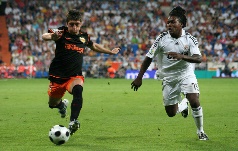 Ejemplo: Busca y explica con tus palabras en el cuaderno las siguientes definiciones:Titular:Fecha:Cuerpo:Bajada:Actividad 3:Objetivo: Leer y comprender una noticia.Trabajan en texto estudiantil páginas 30 y 31.Responder y escribir en su cuaderno las preguntas que aparecen al inicio de la lectura, página 30.Responder las preguntas en el texto de la página 31 que tienen relación a la lectura a trabajar.